                                                                Trevose sequence of learning – History Year B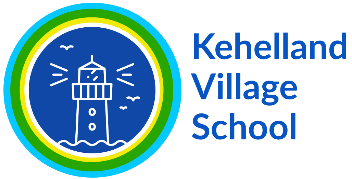 Autumn termWhat were the greatest achievements of Ancient Greece?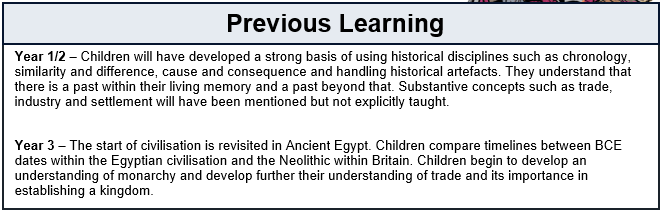 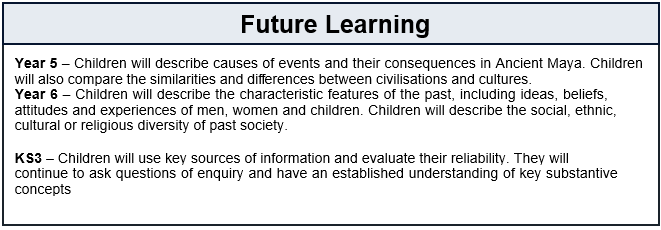 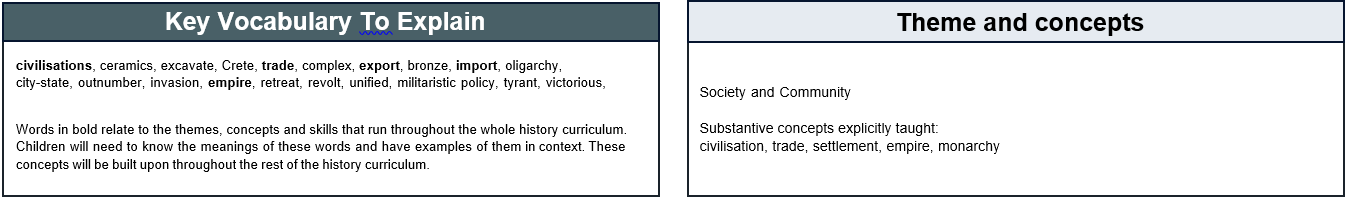 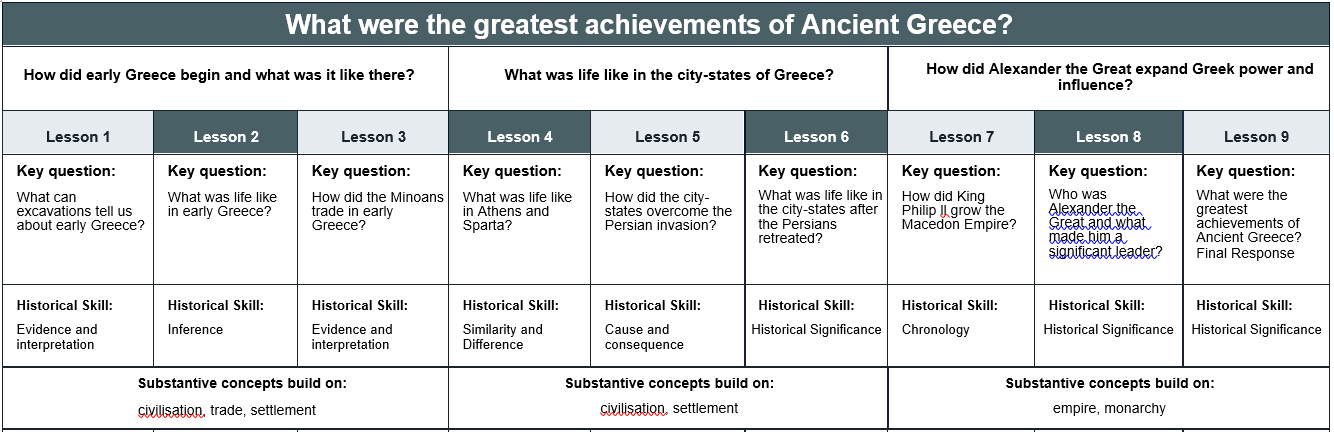 Spring termHow did the Roman Empire impact Britain?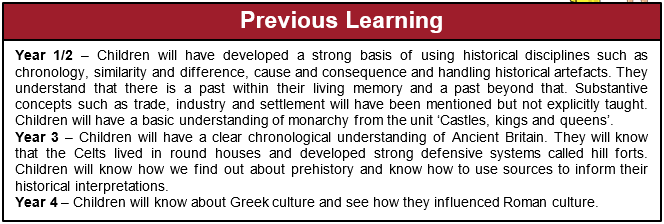 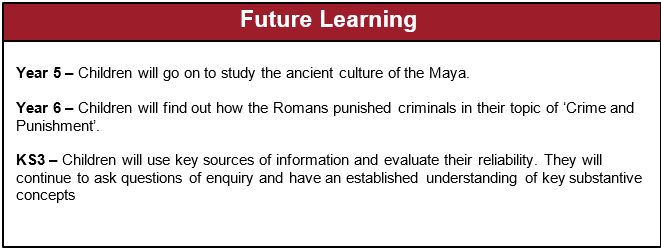 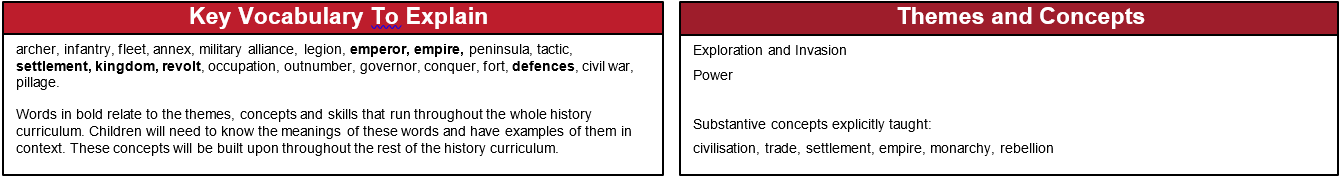 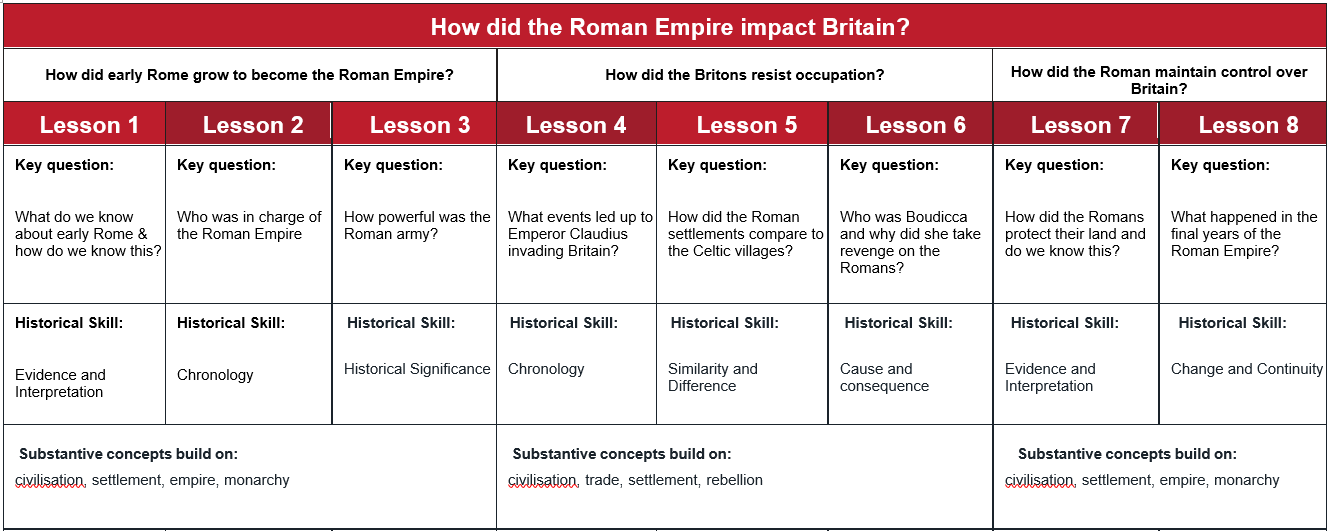 